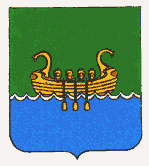 АДМИНИСТРАЦИЯАНДРЕАПОЛЬСКОГО МУИНЦИПАЛЬНОГО ОКРУГАТВЕРСКОЙ ОБЛАСТИПОСТАНОВЛЕНИЕО внесении изменений в постановлениеАдминистрации Андреапольского муниципального округа №196 от 29.06.2021«О мерах по реализации постановления Главного государственного санитарного врача по Тверской области от 18.06.2021 № 1 на территории Андреапольскогомуниципального округа Тверской области»     В соответствие с протестом Прокуратуры Андреапольского района от 11.08.2021 №179-26-2021 на постановление Администрации Андреапольского муниципального округа №196 от 29.06.2021 «О мерах по реализации постановления Главного государственного санитарного врача по Тверской области от 18.06.2021 №1 на территории Андреапольского муниципального округа Тверской области», Администрация Андреапольского муниципального округаП О С Т А Н О В Л Я Е Т:Внести изменения в постановление Администрации Андреапольского муниципального округа №196 от 29.06.2021 «О мерах по реализации постановления Главного государственного санитарного врача по Тверской области от 18.06.2021 №1 на территории Андреапольского муниципального округа Тверской области», изложив его в следующей редакции:«1. Руководителям муниципальных учреждений (предприятий), осуществляющим деятельность на территории Андреапольского муниципального округа Тверской области:Обеспечить выполнение требований, предусмотренных постановлением Главного государственного санитарного врача по Тверской области от 18.06.2021 №1;Предусмотреть возможность предоставления работникам, сделавшим прививку от новой коронавирусной инфекции (COVID-2019), дополнительных дней с сохранением заработной платы и (или) иных мер поощрения;Предоставить информацию о работниках, подлежащих вакцинации и прошедших вакцинацию по адресу электронной почты admandreapol@bk.ru в срок до 21.07.2021.2. Управлению делами Администрации Андреапольского муниципального округа осуществлять еженедельный сбор, систематизацию и направление в Министерство региональной политики Тверской области информации о количестве работников, осуществляющих трудовую деятельность (деятельность на основании гражданско-правовых договоров) в органах местного самоуправления, муниципальных учреждениях (предприятиях) Андреапольского муниципального округа Тверской области прошедших вакцинацию, а также подлежащих обязательной вакцинации (в разрезе категорий: лица, замещающие муниципальные должности; муниципальные служащие; работники органов местного самоуправления, не являющиеся муниципальными служащими; работники муниципальных учреждений (предприятий).В целях организации проведения активного информирования населения о преимуществах вакцинопрофилактики новой коронавирусной инфекции (COVID-19) как наиболее эффективном профилактическом мероприятии, разместить на сайте Администрации в качестве пояснений о проведении профилактических прививок отдельным группам граждан по эпидемическим показаниям постановление Главного государственного санитарного врача по Тверской области от 18.06.2021 №1».4. Настоящее постановление вступает в силу со дня его опубликования.30.08.2021   г.Андреаполь№281Глава Андреапольского муниципального округа                                                 Н.Н.Баранник